February News 2020Dear Parents,	Registration is right around the corner! On Saturday, February 15th, we are opening registration to the public at our annual Open House. Please tell your family and friends about our upcoming Open House. It will be from 10:00 a.m. until 2:00 p.m. on Saturday, February 15th. All are welcome to come by, view the school, and meet the staff.  Make sure to get your Summer and Fall registration papers turned in as soon as possible because spots fill very quickly. We look forward to seeing you all in the Summer and the Fall!The following are some February reminders:*Please, remember to bring shoes on the days that your child wears boots to school.*Each room will have a Valentine’s Day party. Due to severe allergies, we will not be allowing any candy or edible treats of any kind during this day. All classroom teachers will have special treats, goodies, and games taking place in each room for the Valentine’s Day festivities. We encourage parents to bring in non-edible goodies that can be passed out amongst classmates and friends. Thank you in advance for your cooperation!*Be sure to remember our Safe Door Policy. Each and every family is to be buzzed in and enter separately. This is for everyone’s safety. *Book orders are due on or before February 7th.
			       Happy Valentine’s Day!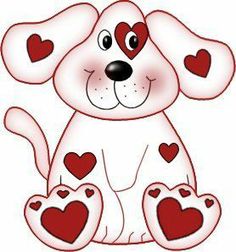    All Aboard…Learning Express, Inc.